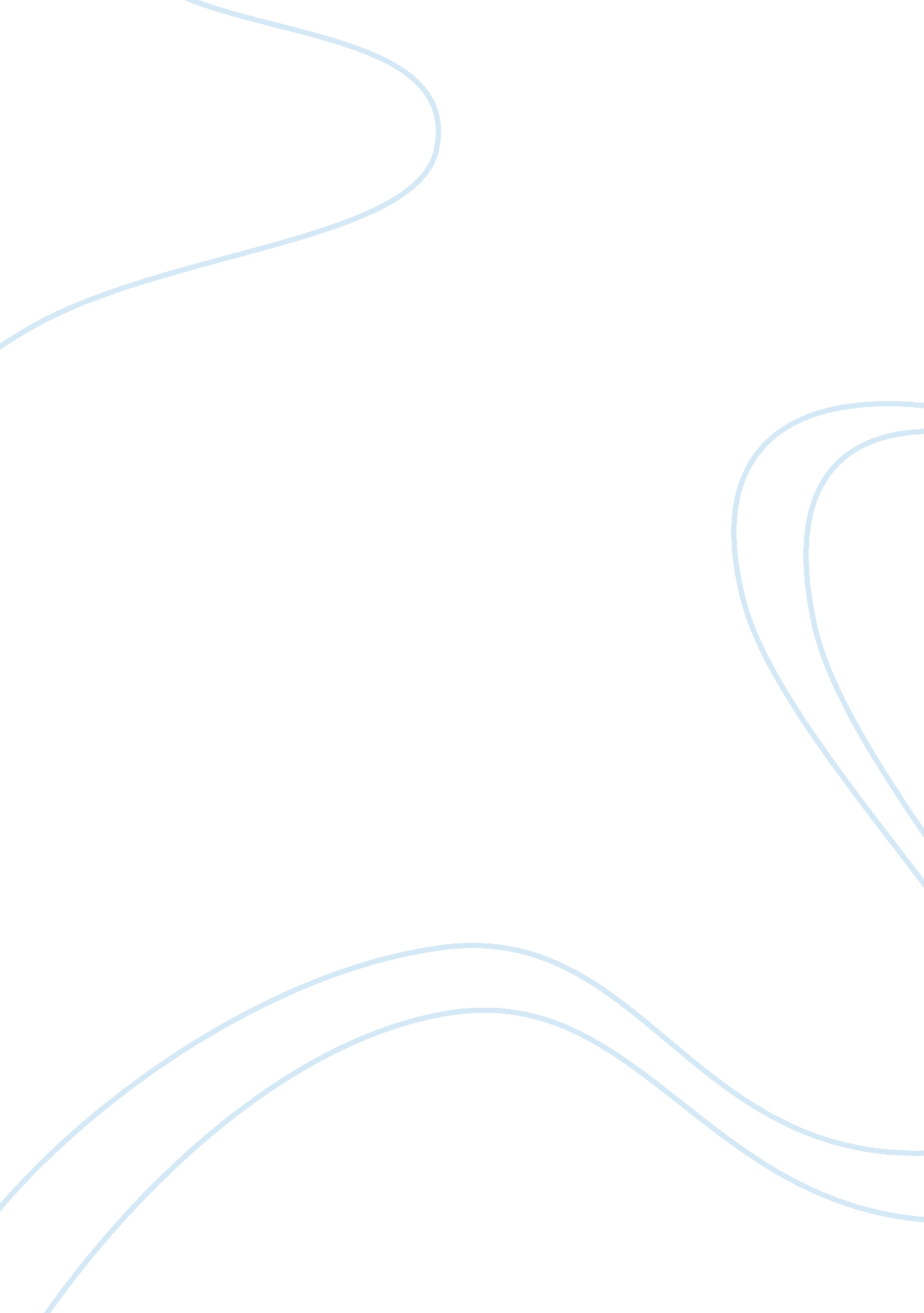 Resistance to change in public sector culture essay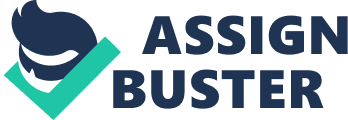 Contents Ifako/Ijaye Local Government Council Area ( IJGCA ) -As Is Culture Chapter 1 Background / General Administration can non command environmental alterations. They can merely alter their procedures to accommodate to the environmental alterations and take advantage of the new chances that are the alterations in the environment brings. When a alteration is resist is could be a really hard to accomplish the coveted ground for the wanted alteration. This is the instance of IFAKO /IJAYE local Government Council Area ( IJLGCA ) where the direction are happening it hard to alter the bureaucratic organizational civilization among the employees of the local authorities council. The debut of the “ PACE PROJECT ” that was aimed at altering the organizational civilization was meet by opposition from the employees of the councils country. The PACE PROJECT was plan is designed to re-engineer the human and material resources of the administration in other to heighten and better their public presentation and productiveness. Ifako/ijaye Local Government council country ( IJLGCA ) , the organisation has experienced rapid alterations in the last six old ages to better the efficiency of the operations every bit good as the capableness of the work force to bring forth the desired consequences which would do the sector to be more effectual and efficient in operations. Project PACE, was besides purpose is to shifting ifako/ijaye Local Government council country ( IJLGCA ) in to first organisation, by clearly specifying the vision for the organisation and comparing to make me that the other Council country created at the same clip in Nigeria and elsewhere in the universe by runing in conformity with the International Labour Standards by intrenching transparence in the organizational procedures heightening efficiency and doing betterments in the value of procurance in the local administration Change direction can be defined as a decision-making process which modifies or transforms administration to be more effectual and efficient in operations. Administrations need to alter to accommodate to external or internal development, but recognizing effectual alteration could be really debatable. change is so hard and when it occur successfully it is by miracle. Kanter, beer mug, and jick ( 1992 ) One major barrier to alter is opposition from employees of administrations. Resistance is normally considered is a natural reaction to organizational alteration. IFAKO /IJAYE local Government Council Area ( IJLGCA ) authorities is still utilizing a bureaucratic cultural disposal manner. The top to bottom attack of civilization alteration in selling the preferable civilization to staff has used different presentation manners, such as seminars and workshops, which are unable to alter the mentality of workers, but instead making a signifier of opposition from employees who are afraid of losing their occupation a top to bottom attack with limited room for duologue In this paper I will be analyzing the two the attack to alter which are ( 1 ) Determinism Approach ( 2 ) voluntarism attack. The different classical theoretical accounts of alteration that is the Lewins theoretical account to alter which would include the Lweins force field analysis to find the drive forces and the defying force to the desire preferred organizational civilization that is the gait undertaking of ifako/ijaye Local Government council country ( IJLGCA ) . Research Problem Management attempts to refocus IJGCA staff to run into with challenges in the populace sector through the PACE undertaking, is yet to bring forth the coveted consequences since its constitution in July 2004. The assorted launching, enlightenment runs and assignment of the local change-makers / squads are yet to supply the needed support for the PACE undertaking. A Project PACE, whose intent is to shift IJLGCA into a first organisation by clearly specifying the vision for the organisation. Also comparing the accomplishment with other the Council countries of Nigeria and other portion of the universe, that were created at the same clip by doing IJGCA a pacemaker for others to follow is still yet to give to necessitate consequence. The Code name Project-Pace, said that it would be a comprehensive, multi-functional and consistent scheme in line with the undertaking of puting up a high degree of organisation, but now the program alteration is still remain at the simple phase. Staff consciousness and apprehension of the bran-new portion of civilization, which was launched in 2005 is still really low. The coveted committedness on the way of staff is missing due to hapless apprehension of the preferable civilization elements which is “ ACT NOW ” which elements are: Safety, Performance, Empowerment And Entrepreneurship, Respect And Trust, Innovation, Ownership And Consequence Management, Teamwork Control And Open Communication, Professionalism. The Recently concluded axial rotation out of the public presentation direction system ( PMS ) under the PACE undertaking had encountered some opposition, which was mostly behavioral and attitudinal employee gives the direction a major concern. Employee does non desire to loss their power and occupations. Their belief is that this new alteration will take a batch of them. This research undertaking is set out to turn to the degree of consciousness and perceptual experience of staff and besides urge new ways of implementing the preferable civilization successfully. The Major Research Question aˆ? What are the grounds for opposition to alter and the deficiency of acceptance of the “ PACE PROJECT ” , new civilization? Minor Research Questions aˆ? What is the degree of consciousness of the preferable “ PACE PROJECT CULTURAL ” and acceptance amongst staff? aˆ? To what extent is the organisation civilization a resisting factor? Aim of the survey The research aims are: aˆ? To propose how to make consciousness of the PACE undertaking among staff members. aˆ? Suggest ways of transporting staff along in the of civilization alteration procedure aˆ? Suggest how to promote the credence of the PACE undertaking aˆ? Implement a new civilization based on the PACE Methodology The survey will concentrate on junior, senior direction staff of the IJGCA which is one the seven hundred and 70 ( 770 ) local authorities councils countries in Nigeria and will be a Qualitative survey of ground for opposition to alter. Our exploratory survey would be utilizing force field model. Force field analysis is a theoretical account that help us to understand the force and against alteration in persons and administrations. Force Field Analysis is a utile technique for probe, all the forces against the determination. Force filed theoretical account used in weighing the pros and cons in an administration. for the intents of this survey force field analysis would be used to show the degree of opposition of staff to PACE PROJECT. Approach Analytic and Descriptive Data assemblage methods were adopted: unfastened ended Questionnaire Secondary informations reappraisal and the author ‘ s personal observations and discover grounds for opposition. LIMITATIONS TO THE STUDY The survey has several restrictions are: aˆ? The survey is limited to IJGCA. aˆ? The size of the sample of staff investigated may restrict the generalization of the consequences. aˆ? Based on one cultural -change enterprise aˆ? Time restraints. Premise That PACE undertaking is capable of execution That the PACE undertaking is helpful Beneficiaries: This research will profit the undermentioned groups: 1. Employees of ifako/ijaye Local Government council country ( IJGCA ) 2. ifako/ijaye Local Government council country ( IJGCA ) 3. Lagos province Government 4. Policy Makers which includes: Head of sections, Council board Administration The survey is presented in five chapters as follows: Chapter one – Introduction Chapter Two – Literature Reappraisal Chapter Three – theoretical model Chapter Four – Methodology Chapter Five – Decisions and Recommendations . Chapter 2 Literature reappraisal Review of bing cognition on the topic of the research will assist in steering the current research work. To get down with, alteration direction ( under certain and unsure environment ) review the two the attack to alter which are ( 1 ) Determinism Approach ( 2 ) voluntarism attack. The go outing cognition on oppositions to alter would besides be reviewed in this subdivision of the survey. Change Administration can be described as a group of people brought together for the intent accomplishing certain aims. As the basic unit of an administration is the function instead than the individual in it the administration is maintained in being, sometimes over a long period of clip, despite many alterations of members. Statt, ( 1992, p. 102 ) . in this defined the of import point there is people interacting in order to order to accomplish some defined end. Administration can besides be defined as systems consisting elements of formal organizational direction and operations every bit good as elements of more informal facets of organizational life. The organizational systems, themselves, are conceptualised as operating in three types of environments. These are the temporal, external and internal environmental whose elements interact with each other to organize the ‘ triggers ‘ of alteration which are important in conveying about organizational alterations. Stephen P. robbins and Timothy A. justice ( 2009 ) Change is inevitable in an administration, that is normally really hard to implement and it takes a miracles if it occurs successfully because people will ever defy it. Harmonizing to Kotter ( 1996: 3 ) provinces that Although some people predict that most of the reengineering, restrategizing, amalgamations, downsizing and cultural reclamation undertaking will shortly vanish, due to the fact that many Marco economic forces are at work and this forces may turn stronger in the hereafter. As a consequence many administrations are forcing to cut down costs, bettering their merchandise and service quality, find new chances for growing and increase growing. This caused many administrations to consequence major alterations in other adapt to the switching conditions in their concern environment. These alterations help the competitory standing of administrations and have place them for a better hereafter. In many state of affairss the betterments have been dissatisfactory, which have resulted to waste of resources and defeated employees. To some grade the effect of alteration is inevitable. Whenever people are forced to set to switching conditions, it is by and large really painful. Organizational alteration is an on-going procedure that is characterised by all right tuning of the tantrum or lucifer between the administration ‘ s scheme, construction, people, and procedures. Such attempts are normally manifested at the departmental and divisional degrees. Change direction is perceived as a set of procedures that is used to guarantee that considerable alterations are executed in an orderly, controlled and systematic attack to accomplish organizational alteration. One of the aims of alteration direction is the human facets of get the better ofing opposition to alter in order for organizational employees to purchase into alteration and accomplish the administration ‘ s end of an orderly and effectual transmutation. Kotter and Schlesinger ( 1979 ) start that most major administrations need to set about moderate alterations one time a twelvemonth and major alterations every four or five old ages. Inefficient organizational procedures, jobs with coordination and deficiency of cooperation are illustrations of causes for alteration that go on within an administration. Changes does non ever have an external start point, it can besides arise from an internal beginning. Harmonizing to Taiwo ( 2001: 24 ) defines change as the procedure of analysing the yesteryear to arouse the present actions required for the hereafter. It involves traveling from a province, to a hereafter desired province. A alteration procedure starts with the consciousness of the demand for alteration. One can non understand an administration without seeking to alter it. Change helps us to understand an administration better. Approachs to the Study of Change The survey of alteration has two attacks which are as follow: Determinism attack Voluntarism Approach Determinism attack: This is an attack by Wilson. 1992 with the belief that the operations of administration are influenced by mostly by external forces viz. economic state of affairs, the environment and the context in which they operate. Change is been caused by external forces which are beyond the control of troughs or alteration agents. Wilson. 1992 position that an administration as a system operates in an environment and it is operation can be influence by the environment. However Burns ( 2000 ) criticise this attack as been ‘ over-fatalistic ‘ that troughs would merely move as a consequence of external forces after event have taken topographic point. Voluntarism Approach: This attack is based in the premise that the consequence of alteration procedure is based on the ability of the director or modifier agent to utilize a pick scheme to find the result of a alteration procedure that is the strategic pick implemented can advance or undermine organizational effectivity. This theoretical account will trust on the accomplishment of the trough ability and assurance to accomplish the necessary class of alteration required in the administration. This procedure requires that will place the type of alteration the administration demands. By cognizing this it would assist to find the method to utilize in set uping the necessary alterations and the countries to alter. You can non to the full understand a system until you try to alter it. This position is shown in the figure 1 below. Identify type of alteration Incremental alteration Discontinuous alteration How to Change Set ends to be attained Diagnose what to alter igiide Diagnose what to alter How to Change Set ends to be attained Diagnose what to alter Figure 1: the procedure of the voluntarism attack as developed by Nadler and tushman Kurt Lwein argued that for organizational alteration to be successful it most base on balls through three stairss which 1. Dissolving or unlocking from the bing degree of behavior: this a besides know as position quo altering to get the better of the force per unit area of both single opposition and group conformance. This knows as the equilibrium province. The unfreezing is necessary because it helps us find the Driving force, which direct behaviour off from the position quo can be increased and besides the Restraining forces, which hinder motion from the bing equilibrium, can be lessening 2. Change or move to a new degree: this a alteration procedure that transforms the administration from the position quo to a coveted terminal province, it involves traveling from the equilibrium province to get the better of the force per unit area of the both single opposition and group opposition 3. Refreeze behavior at the new degree: this combine the two attacks. administrations who have win in the yesteryear are likely to meet keeping forces if the direction want to convey alterations in the organizational procedure likewise, that administration with strong civilization excel at incremental alterations but are overcome by keeping forces against extremist alterations P. G Audia, E. A Locke and K. G. Smith, ( October 2000 ) , p. 837-853. This can be illustrated below in figure 2 Force Affecting Changes: From surveies there are two types ‘ forces that affects alteration, internal and external ( Kreitner, Kinicki p 562 ) INTERNAL Forces: This usually occur When people that have been through hard, painful and non really successful alteration attempts frequently end up been pessimistic and angry decisions. This normally result to them be leery of the motivations of those forcing for transmutation in the administration they worry that major alteration is non possible, without holding a negative impart on them. They normally usually fear that their foreman or the direction is unqualified. This type of force within an administration can be described as INTERNAL forces defying alteration. Internal forces for alteration are operative from inside the organisation. They are: aˆ? Human resource factors. aˆ? Managerial behavior/decisions ( B ) EXTERNAL FORCES. With the tendency of globalisation, administrations are now meeting challenges in different face. A globalized economic system is making both jeopardies and more chances for every organic structure, which is now coercing administrations, to do sudden alteration in their procedures non merely to vie and thrive but besides to last in their industry. Globalization itself is driven by a set powerful forces associated with the followers ( 1 ) Demographic feature ( 2 ) technological development ( 3 ) market alterations ( 4 ) Social and political force per unit area Resistance to alter Resistance is seen as a defensive mechanism usage by employees to defy alteration in an administration which they assume the alteration would travel them from their comfort zone. A major barrier to alter is opposition of the people of the administration. Resistance to alter happens when people perceives that the alteration would take something really valuable from them, this type of reaction is normally been considered as a criterion or natural reaction to organizational alteration. It is non merely people that resist alteration, administrations besides resist alteration they perceives change as a menace to their comfort zone for illustration an organizational program or a alteration in a merchandise line in an administration possibly considered as a menace among employees which will raised argument, downsizing because of the proposed alteration. Resistance can be open, inexplicit, and immediate. It is easiest for direction to cover with opposition when it is open and immediate. For illustration if a alteration is proposed and employees rapidly response by kicking, handling to travel on work stoppage or engaged in work showdown all this can easy managed by the direction by prosecuting the employees in a duologue to decide such issues. in the instance of an inexplicit opposition attempt are more elusive to ensue to loss of trueness to the administration, loss of motive to work, increase in mistake and errors, addition in absenteeism due to sickness and this is more hard to understand or recognize. In some instances opposition do non usually surface, in a alteration procedure is may look to be minimum reaction at the start but after a hebdomad, month, or even old ages subsequently. Chemical reaction to alter can construct up and so detonate out of proportion in responses to any alteration action that follows thenceforth. Harmonizing to Golstein ( 1998 ) and maurer ( 1996 ) opposition to alter arise merely because direction autumn to implement wages strategies, preparation and development, industrial relation and other board human resource processes that will reenforce the alteration procedure and assist persons in accepting it as their ain. Inline with this position, organizational alteration will non be successful unless it is owned by the senior direction of the administration. In summary a major force for the opposition to alter can be classified into human and organizational beginnings. Individual beginning in more off features such as perceptual experiences, personalities and demands while that of administration is more of the structural make-up of the administration. Change and opposition go manus in manus: alteration implies opposition and opposition agencies that alteration is taking topographic point. One of the assignments of top troughs and alteration troughs is to get the better of opposition to alter of both in-between degree troughs and employees. Therefore I propose a different position on opposition. The Organizational Culture Organizational civilization can be refers to as to be the values and form of belief and behavior that are accepted and practiced by the members of a peculiar organisation ( C. D Pringle, D. F. Jennings, and J. G. Longenecker ) , p. 594 because each administration have its ain alone cultural which they have develop over clip. even administrations in the same industry exhibit clearly different ways of operating this is farther explained in the paragraph below Organizational civilization can either facilitate or impede an organizational strategic action. Organizational civilization reflects in the values and beliefs of the procedure and operations of the administration. The intent of organizational civilization is to assist house to accommodate to environmental alterations and to organize and incorporate its internal operations. ( E. H Schein ) 1985 p. 9. For many administrations the first and major influence upon the civilization is their laminitis, his or her foundational premises about success signifier the foundation of the organizational civilization. For illustration the civilization of McDonald ‘ s fast nutrient was fast service foremost which was embedded by the laminitis Ray A. Kroc, who died in 1984. tildate this it still the cultural of McDonalds fast nutrient. Yukl. P. 215-216 points out, that the set of belief about a typical competency of the administration is one of the of import elements that make the organizational civilization, which makes it different from other administrations. This belief will direct and reflect on the organizational end and operations. For illustration an administration that holds is success to innovation will response rapidly to a bead in sale of new merchandise that was introduce to the market. This type of an administration will offer a common merchandise at a lower monetary value but response to any efforts to take down the cost farther. This type of civilization normal prevents administrations from accommodating successfully to environmental alteration due to the of all time altering demand of clients. The demands of consumers are increasing every bit good as the environment is altering. Example people use more healthy merchandise and environmental friendly merchandises this twenty-four hours. This have cause the civilization of administrations to alter. In general, we can state that the foundation of an administration ‘ s civilization reflects the values and beliefs of the laminitis. But with clip the civilization is modified as the environment alterations. Environmental and societies change render some of the elements of the organizational civilization obsolete and even dysfunctional. New elements must be included in the organizational civilization and old disused elements be discarded for administrations to keep their success. As seen in figure 3. Influence of a transformational leader Beliefs, values, and premises of the laminitis Adaptation to environmental alteration over clip Current Organizational Culture Development of organizational civilization Figure 3 the development of organizational civilization by K. Kerwin and N. Fins Definition of civilization: Many people think of civilization as national civilization which incorporates the foibles of a certain race or folk of people, traditions and methods which have been from coevals to coevals. Kroeber and Kluckhohn ( 1985 ) Culture is defined more loosely than merely national civilization, although national civilization can non take from the definition, a fact that will go apparent. Culture consists of a group of group of people and contains the values that are important to the group, be it consciously or otherwise. One elucidation that national civilization can develop for certain values the importance to this survey, but the fact that it is portion of national civilization is incidental. However there is a common job faced by all the theoreticians researching civilization, that it is exceptionally hard, if non impossible, to exactly specify what organisational civilization is. Both Schein ( 1992: 12 ) and Brown ( 1998: 12 ) define civilization therefore: “ [ Culture is ] A form of shared basic premises that the group learned as it solved its jobs of external version and internal integrating, that has worked good plenty to be considered valid and, hence, to be taught to new members as the right manner to comprehend, believe and experience in relation to those jobs. ” – Schein ( 1992: 12 ) . “ Organizational civilization refers to the form of beliefs, values and learned ways of get bying with experience that have developed during the class of an administrations history and which, tends to be manifested in its stuff agreements and in the behavior of its members. ” – Brown ( 1998: 12 ) . Hofstede ( 1985: 347: 357 ) has defined civilization as being “ the corporate scheduling of the head, which distinguishes the members of one group or class from another ” . For the intent of this survey, the definition of Schein and Brown will be adopted. Corporate Culture Culture can be defined non merely at the national degree but besides at the organizational degree. This construct is known as corporate civilization. The civilization of an administration defines appropriate behaviors, bond and motivates persons and asserts solutions where there is ambiguity. It governs the manner a company processes information, its internal dealingss and its values ( Hampden-Turner C. , 1990, p11 ) Models of Corporate Culture There are a whole host of attacks that seek to place and measure up an administration ‘ s civilization. In the chief, there are two attacks that theoreticians use to pattern or explicate organizational civilization. These are: aˆ? Qualitative experimental analysis, ethnographical survey. aˆ? Quantitative analysis, phenomenological survey. Schein ( 1992: 17 ) besides recognises that there are different beds of an administration ‘ s civilization, which are illustrated in the Figure 4 below. Artifact Visible organizational constructions and procedures ( difficult to decode ) ESPOUSED VALUES Schemes, ends, doctrines ( espoused justification ) BASIC UNDERLYING ASSUMPTIONS Unconscious, taken-for-granted beliefs, perceptual experiences, ideas and feelings ( ultimate beginning of values and action ) Figure 4: – Schein ( 1992: 17 ) Layers of Culture This type of appraisal is a valid attack, but it does non get at an overall position of the ascertained civilization and simply provides observations of specific properties of a civilization. Johnson & A ; Scholes ( 1999: 73 ) make usage of similar countries for observation and take it a phase farther. They place these observations in context with the physical manifestation of the organizational civilization to specify what they call ‘ The Paradigm ‘ of an administration. The tool they use for this is referred to as a ‘ Cultural Web ‘ . “ The Cultural Web is a representation of the taken-for-granted premises, or paradigm, of an administration and the physical manifestation of organizational civilization. ” – Johnson & A ; Scholes ( 1999: 73 ) . The Cultural Web takes the thoughts of Schein ( 1992: 17 ) and Hofstede ( 1985: 344-357 ) and merges them into an formless aggregation of cultural indexs that help the administration understand its complete ego. “ It would hence be a error to gestate of the paradigm as simply a set of beliefs and premises removed from organizational action. They lie within a Cultural Web which bonds them to the daily action of organizational life. ” – Johnson & A ; Scholes ( 1993: 61 ) . Symbols Power Structures Organisa-tional construction Routines and rites Narratives The paradigm Control Systems Figure 5: – Johnson & A ; Scholes ( 1993: 61 ) Cultural Web Organizational civilization can be defined as the composing consists of sentiments, values, attitudes and behaviors theoretical accounts that are utile to depict the character of the administration members. This system, which can be found in the organisation, guides people `s attitudes. Organizational civilization can besides be is a set of operating rules that determine how people behave in society. This form base of discernible behavior of people beliefs, values and premises that govern their activities. Organizational Behaviour ( Barhate Mangesh 2009, p 20 ) Organizational civilization is an indispensable set of beliefs, perceptual experiences, ideas and emotions that each member of a group takes for granted ( Schein, 1992 ) . These premises have become so profoundly imbedded in the mind of a civilization that incongruent cultural behaviour is unthinkable. The premiss is hard to alter, because they are non confronted or debated ( Schein, 1992 ) . Percepts Human existences have the ability to build perceptual experiences. Percepts can be seen as selective procedures, since human existences do non passively record every item of the universe presented to their senses. Choice is accomplished by active battle with the environment and the percipient constructs it in the most suited enlightening mode. ( M. Sullivan 2000. p. 45 ) Furthermore, it steers the percipient towards what is relevant and of import for the present intent. World can be seen as excessively complex to be known wholly and classification can assist since it assures us that we know what we need to cognize ( Ekenvall et al 2000: 13-14 ) . Cultural Change Approaches Ranson ( 2001: 25-26 ) believes that alteration can be planned and implemented by concentrating on altering persons and their behavior. He proposes a three-stage procedure: aˆ? Dissolving the current paradigm. aˆ? Introduce alteration and travel the civilization. aˆ? Refreeze into the new paradigm Aside from the aforementioned, two major attacks to altering an administration civilization have been identified: the top down and the underside up ( Thornhill, Lewis et al. , 2000: 98-102 ) . In the top down, which is sometimes referred to as the ‘ culture technology attack ‘ ( Palmer & A ; Handy 2000: 37-46 ) , it is assumed that the direction and in peculiar the top direction of an administration has full cognition of the coveted values, norms and the behavior expected of all organizational members to accomplish success. The success narratives at British Airways and other organisations are typical illustrations of the top down attack. Despite the reported accomplishments, this attack has been questioned and criticized for being strong in rhetoric but weak in pattern ( Watson 1996: 323-342 ) . In contrast, the underside up attack efforts to convey about civilization alteration in a participative and synergistic mode. Under this attack, one or few pilot units or subdivisions become the focal point for civilization alteration. The lessons learned in the pilot units, which finally become ‘ role theoretical accounts ‘ , are used to distribute the coveted alterations to other parts of the organisation. The bottom top attack provides greater chances for employee engagement in civilization alteration. This attack brings about incorporate squads and committedness because of regular meetings between staff and direction, working across squads instead than functional silos and sharing information and cognition across all groups. Harmonizing to Peter Drucker, ( 2008 ) One of the chief undertakings of direction should be in doing people capable of joint public presentation, to do their failings irrelevant. This will make harmoniousness in working together, equilibrium in ideas and actions, ends and accomplishments, programs and public presentation, merchandises and clients. THEORETICAL FRAMEWORK In this chapter I would associate the force field theories in an in deepness survey to the job of accepting the PACE undertaking, which would assist in happening the drive forces and the resist forces to alter and would assist find how the preferable PACE undertaking. However every bit mentioned in the assorted literatures, for the direction of an administration which is responding to, or planning to alter will be faced with forces moving to ease the alteration and forces moving against it. Thus this force are of import for any type of alterations, they form the frame work for transformational alteration. The forces against alteration are categorised into external and internal force this is in relation to administration. The force against alteration are categorised into single responses and organizational responses. Therefore harmonizing to ( Ginsberg and Abrahamson. 1991 ) this forces can be: ( A ) Prevent a new position being formed ( B ) Prevent execution of alteration. One technique for picturing the forces for which are the blinding force and keeping force is through the usage of the Force Field Anaylsis that by developed by kurt Lewin ( 1951 ) . This is the forces for alteration and the forces against alteration. The Force field analysis is based on based on the thought that, in any alteration state of affairs, there are force back uping alteration and force opposing alteration. Thus this theory implies that when the balance of the two sets of force is equal that is the blinding force and the restraining force, no alteration will happen. Therefore, it is argued that, if alterations are desired, the force back uping the alteration demand to be strengthened and those opposing the alteration should be weakened. In figure 6 is generic representation of a force field diagram, Figure 6. force field diagram ( soures: Carnall, 1990 ) The force field analysis is carried out in this specific order: Measure 1: Specify the job in footings of the present state of affairs, with its strengths and failings and the state of affairs you would wish to accomplish. Specify the mark state of affairs as right and clearly as possible. Step2: list the force working for and against the desired alterations which can be based on people resource, clip, external factors, and organizational civilization. Measure 3: Rate each of the forces drive and the forces defying in term of strengths that is high medium and low Measure 4: Using a diagram draw utilizing line to bespeak the length of different strengths of the forces Measure 5: Label or score each of the line to bespeak the strength and failing. Measure 6: for each really strong force back uping the alteration bespeak how you are traveling to beef up the force. Do the same to each weak force defying the alteration how you would weaken those forces Measure 7: Agree on those measure or action that you would take to work out the job of accomplishing alteration Measure 8: place the resources that will be needed to take the agreed and how the resources may be obtained Measure 9: Make a practical action program designed to accomplish the mark state of affairs which include: Timing of events Specified mileposts and deadlines Specific duties that is you have to find “ who to make what ” The advantage of this force field analysis is that it runing as a technique on its ain, which can be incorporated into other alteration state of affairs analyses such as the TROPICS trial. The consequence of such analyses would assist in make up one’s minding the extent to which an administration is unfastened or closed to alter. The inactiveness of corporate civilization In natural philosophies, inactiveness is defined as a belongings of an object that resist alteration to is gesture, the more the mass of the object the more inactiveness is has. It is same with an administration. Culture is the inactiveness of an administration To crush the inactiveness harmonizing to scientist we need to use adequate force to adequate mass. Within an administration we talk of making “ critical mass ” mass in our ain instance is the combination of the influence employees have, every bit good as the figure of people. That is the greater the figure of people that change the less the figure of people that would force back. Change with a high chance of success begins with a direction analysis of whether alteration is within organisational capablenesss. Systematic alteration involves a set of tools and procedures to better public presentation ( Sullivan. M, 2000: 40-49 ) This inactiveness which must be considered when developing an adaptative control system that enables administrations to efficaciously react to riotous alteration. if troughs are able to manger their current organizational alteration capablenesss, they are more like to do good determination as to whether a alteration is likely to win in the short term or non. This can be can besides assist them to break cognize what are they need to make to beef up their organizational alteration capablenesss so that their administration can be more adaptable in the hereafter. Using the electromechanical analogy, the kineticss of the state of affairs can be expressed in a control systems block diagram as follows: The Internet Corporate Culture Organisational Change Capabilities Disruptive Wave of Change Inactiveness Inactiveness Adaptive control Accountant Accountant Adaptive Accountant Figure 7: Block diagram of organisational alteration with adaptative control system ( Beginning: Sullivan. M, ( 2000: 28 ) A riotous moving ridge of alteration impacts a corporate civilization. The civilization has its ain dynamic belongingss and inactiveness that enable it to react to most alterations, but does non react good to disruptive alteration. An adaptative control system is introduced to the system in the signifier of strong organisational alteration capablenesss, which enables the organisation to accommodate to the alteration. This subdivision focuses on specifying this adaptative accountant. It identifies nine cardinal dimensions of organisational capableness that can increase the chance of successful discontinuous organisational alteration. This thesis proposes that: Phosphorus: A company that strengthens its organisational alteration capablenesss in nine cardinal organisational alteration dimensions will be able to do the riotous organisational alterations needed to go a universe category concern more successfully than organisations that are weak in these nine dimensions of organisational alteration capableness. ( Sullivan. M, 2000: 40-49 ) These dimensions are summarised in the tabular array below: Dimensions Leadership aˆ? Create an emotional, consolidative vision aˆ? Use symbols, ceremonials, and narratives aˆ? Enable the free flow of emotions aˆ? Provide a passage from the yesteryear aˆ? Create a playful environment ORGANIZATIONAL aˆ? Create a alteration substructure aˆ? Get the active support of first line supervisors aˆ? Assign undertaking directors to pull off the alteration aˆ? Provide preparation Table 1: Dimensions of organisational alteration capableness ( Source: Sullivan, M. , 2000: 40 ) The literature shows that first five dimensions of organisational alteration capableness are actions that the concern unit director should take straight to take the alteration. The 2nd four dimensions of organisational alteration capablenesss involve organisation for successful riotous alteration. Several surveies on the dimensions came out with the decisions that: P1: ” Business units whose leader creates a consolidative, emotional vision to better efficiency are more likely to win in altering their organisations than concern unit directors who do non make this ” ( Falbe, Kriger, & A ; Miesing ( 1995: 740-769 ) . P2: ” Business unit leader who use symbols, ceremonials, narratives, and mottos to implement their vision of an organisational alteration for improved staff public presentation are more likely to win that leaders who do non utilize these tools ” ( Trice & A ; Beyer 1987: 5-24, Sullivan M, 2000: 42-43 ) P3: ” Directors who allow the free flow of emotions during a riotous organisational alteration are more likely to be successful than those who restrict the free flow of emotions ” ( Duck, 1993: 109-118 ) . P4: ” Directors who provide a passage from the yesteryear while driving their companies toward going an e-business are more likely to be successful than directors who do non ” ( Schein, 1992: 60-64 ) . P5 ” Business unit leaders who create a playful environment are more likely to be successful in implementing riotous alterations than leaders who do non ” ( Sullivan. M, 2000: 46 ) . P6: ‘ Business unit leaders who invest in a alteration substructure that has engagement throughout the hierarchy are more likely to be successful in implementing riotous organizational alterations than leaders who do non ‘ ( Sullivan. M, 2000: 46-47, Huy, 1999: 69 ) . P7: ” Senior directors who take a systematic attack to derive the support of first line supervisors to implement a riotous organisational alteration are more likely to be successful than directors who do non ” ( Kozlowski & A ; Doherty, 1989: 546-553, Klein, 1984: 87-95 ) . P8: ” Senior directors assign undertaking directors to consistently pull off the alteration are more likely to be successful than directors who do non delegate undertaking directors ” ( Grover, 1999: 36-40 ) . P9 ” Organizations that provide preparation as portion of a riotous organisational alteration are more likely to be successful than those that do non ” ( Hackman & A ; Wageman, 1995: 309-342 ) . RESEARCHER ‘ S Decision Based on the above reappraisal, corporate civilization alteration is one remarkable component for a proper transmutation in today ‘ s concern. Organization taking to better its public presentation in any industry will from clip to clip alteration civilization to give them advantage over their rivals. Ifako/Ijaye Local Government Council Area ( IJGCA ) -As Is Culture Consideration at this point was given to the usage of study which was conducted on all IJGCA executive and top Management staff. The civilization web in figure 8 represents the old civilization type in IJGCA while figure 9 represents the preferable civilization. Figure 8 -IJGCA Culture Launch Presentation: IJGCA As-Is Culture ( Beginning: Culture Launch-As Is Powerpoint Presentation pg1 ) Figure 9: IJGCA Culture Brand ( Source: Culture Launch-As Is Powerpoint Presentation pg10 ) There is a clear going from literature reappraisal with what is now been implemented in IJGCA. That current direction manner of Ifako /Ijaye local Government Council Area ( IJLGCA ) is more of the hierarchal authorization construction, which is distance power construction, which is a non proactive construction. Management squad needs to concentrate more on democratic leading manner in set uping vision and ends, pass oning the vision and ends, and steering others to carry through them. However it should be participative and besides authorising employees on how visions and ends are established and carried out instead than merely go throughing down direction from the top. The IJGCA manner of civilization execution is top underside attack and surveies have revealed restrictions of this attack. The past surveies reviewed besides advocated the usage of one attack to civilization alteration at a clip. However, it is the purpose of this survey to demo that in add-on to the top underside attack used by Ifako /Ijaye local Government Council Area ( IJLGCA ) other dimensions like underside top attack – usage of duologue, usage of symbols and marks, ceremonials, mottos etc can be used to complement the top underside attack in the helping the employee in Ifako /Ijaye local Government Council Area ( IJLGCA ) accepting the intend desired organizational cultural alteration as been proposed through the PACE Project, which would alter the hierarchal authorization construction and bureaucratic manner of leading to a democratic leading manner that would promote employee participate manner in doing determinations in administration. 